「桃園市政府社會局105年婦女育成自立方案」說明會報名表時間：105年4月20日(三)下午2時地點：大園后厝國小〈桃園市大園區國際路二段147號〉對象：里長、社區、學校機關、婦女……等等。內容：說明如何運用社工陪伴與技能訓練，建立婦女自信心並加強職場態度培養與就業意願提升，另藉由職場工作實際環境的模擬，培養婦女盡速與社會接軌，發揮一己所長之能力，鼓勵技能訓練完成及修復後之婦女進入職場，自主經濟能力，重拾生活自主權，以達婦女自立之目標(方案課程表如附件)。效益：藉由說明會將方案精神及課程訊息告知各單位，期幫助本市弱勢婦女以達自立。主辦單位：桃園市政府社會局委辦單位：桃園市單親家庭保護協會報名表回條報名表請寄至單親家庭保護協會e-maill：z21926@hotmail.com 或傳真至FAX：03-4962379；電話：03-4964668、0981176998何小姐  以利活動前再次提醒。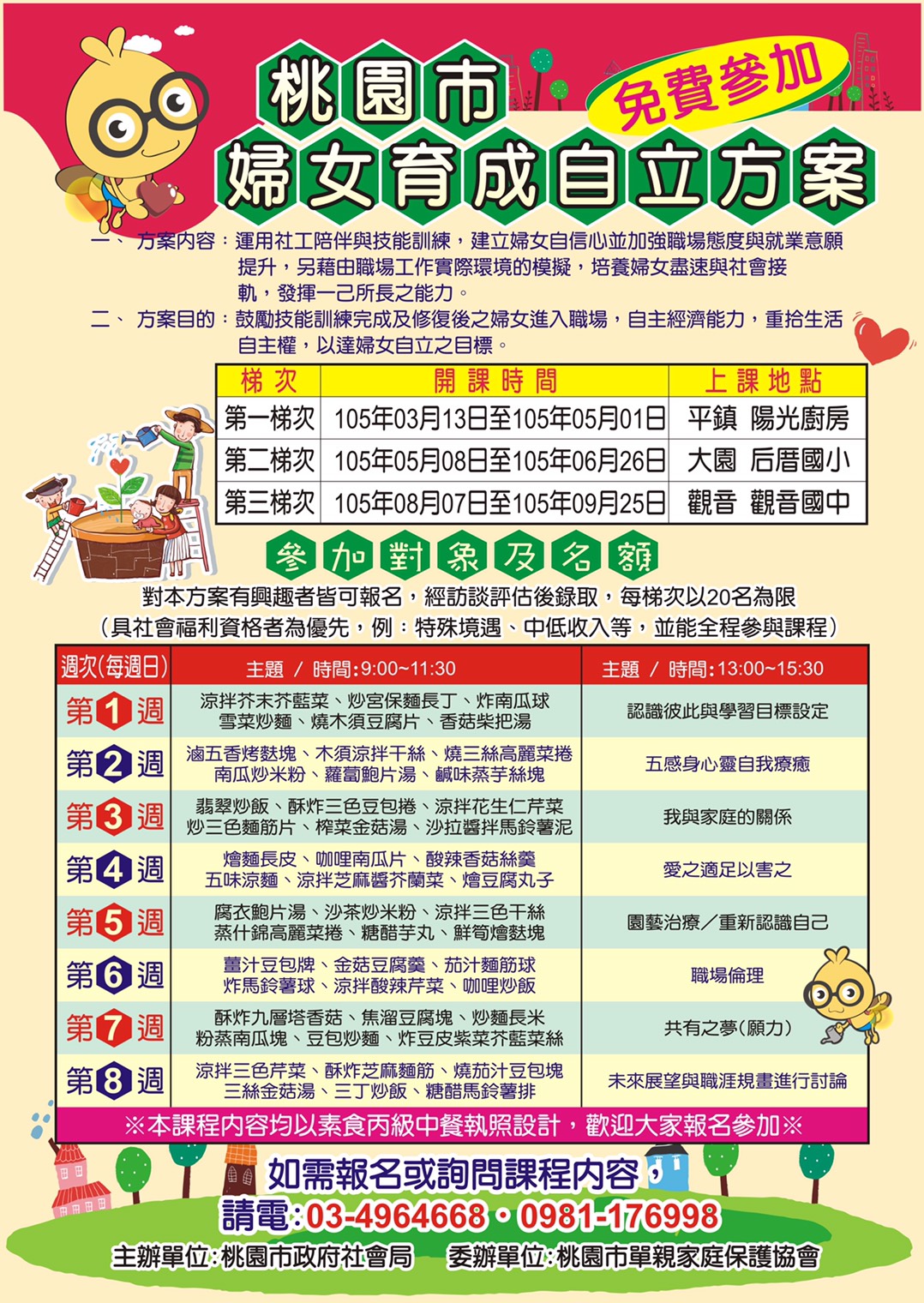 單位/職稱姓名連絡電話